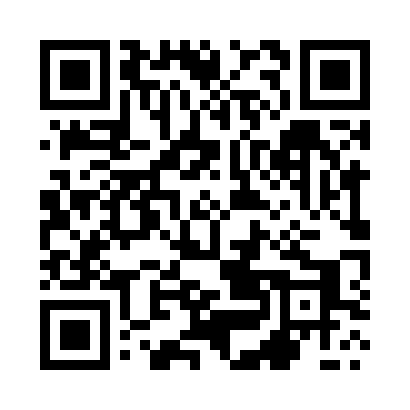 Prayer times for Sienna Huta, PolandWed 1 May 2024 - Fri 31 May 2024High Latitude Method: Angle Based RulePrayer Calculation Method: Muslim World LeagueAsar Calculation Method: HanafiPrayer times provided by https://www.salahtimes.comDateDayFajrSunriseDhuhrAsrMaghribIsha1Wed2:285:0712:425:538:1910:482Thu2:275:0412:425:548:2110:493Fri2:265:0212:425:558:2310:504Sat2:265:0012:425:568:2410:515Sun2:254:5812:425:578:2610:516Mon2:244:5612:425:588:2810:527Tue2:234:5412:425:598:3010:538Wed2:224:5212:426:008:3210:549Thu2:214:5112:426:018:3310:5410Fri2:214:4912:426:038:3510:5511Sat2:204:4712:426:048:3710:5612Sun2:194:4512:416:058:3910:5713Mon2:184:4312:416:068:4110:5714Tue2:184:4212:416:078:4210:5815Wed2:174:4012:426:088:4410:5916Thu2:164:3812:426:098:4611:0017Fri2:164:3712:426:108:4711:0018Sat2:154:3512:426:118:4911:0119Sun2:154:3312:426:118:5111:0220Mon2:144:3212:426:128:5211:0321Tue2:134:3012:426:138:5411:0322Wed2:134:2912:426:148:5511:0423Thu2:124:2812:426:158:5711:0524Fri2:124:2612:426:168:5811:0525Sat2:114:2512:426:179:0011:0626Sun2:114:2412:426:189:0111:0727Mon2:114:2312:426:189:0311:0728Tue2:104:2112:426:199:0411:0829Wed2:104:2012:436:209:0611:0930Thu2:104:1912:436:219:0711:0931Fri2:094:1812:436:229:0811:10